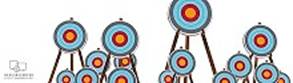 SPRÅKTILTAK I STAVANGER KOMMUNE Barnehagen deltar i et språktiltak der vi får ekstern veiledning av språkpedagog fra Ressurssenter for styrket barnehagetilbud.Språktiltak gjennomføres i et samarbeid mellom barnehagen, Ressurssenter for styrket barnehagetilbud, PPT og barnehagesjefen.Språktiltakets målsetting:Resultatmål:Alle barn skal oppleve mestring i språklige aktiviteter i barnehagen.Alle barn skal oppleve å få støtte til å bli språklige aktive i samspill og kommunikasjon med andre.Alle barn skal oppleve å møte aktiviteter som stimulerer til språklig bevissthet.Hovedmål 1Gode språkmiljøer for alle barn i StavangerbarnehageneHovedmål 2God kompetanse om barns språkutvikling for alle ansatte i StavangerbarnehageneVeiledningen tar utgangspunkt i Rammeplan for barnehager og Stavanger kommunes kvalitetsplan for barnehager «Stadig bedre».Språkpedagog har ansvar for undervisning og veiledning i språktiltaket. Språkpedagog skal også være rollemodell og inspirator for barnehagens ansatte.Barnehagen har ansvar for gjennomføring av tiltaket og tilrettelegging for veiledning. Virksomhets-leder er resultatansvarlig.Mer informasjon finnes på hjemmesiden til Ressurssenter for styrket barnehagetilbud:http://www.minbarnehage.no/spesped 